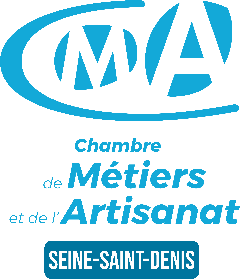 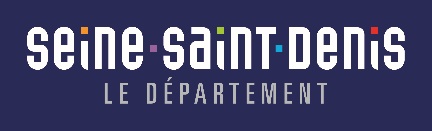 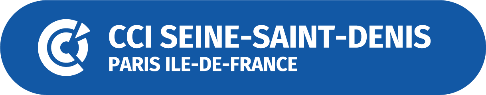 Le 25 novembre 2021Communiqué de presseLes Trophées « Réussir en Seine-Saint-Denis »25 novembre 2021Le jeudi 25 novembre 2021 s’est déroulé le Forum « Réussir en Seine-Saint-Denis » dans les locaux de la Chambre de Commerce et d’industrie départementale. L’occasion pour plus de 300 porteurs de projets et jeunes chefs d’entreprises de s’informer et de se former à la création ou au développement de leur activité. Chaque fin d’année, la CCI Seine-Saint-Denis organise, avec le Conseil départemental de la 
Seine-Saint-Denis et la Chambre des Métiers et de l’Artisanat de la Seine-Saint-Denis,  le Forum « Réussir en Seine Saint-Denis » : un rendez-vous consacré à l’entrepreneuriat et ses conditions de réussite. Plus de 300 visiteurs sur la journée sont venus à la rencontre d’exposants, professionnels de la création d’entreprise et participer à des ateliers d’informations pratiques. Le Forum « Réussir en Seine-Saint-Denis » a eu pour point d’orgue la remise des Trophées "Réussir en 
Seine-Saint-Denis » comportant plusieurs prix attribués à des entrepreneurs du territoire. Les belles réussites de notre territoire sont : Prix « Réussir en Seine-Saint-Denis » Le prix a été remis par Madame Melissa YOUSSOUF, 6ème vice-présidente chargée de l’insertion, de l’économie sociale et solidaire et des fonds européens du Conseil départemental de Seine-Saint-Denis, à l’entreprise ZICRECHE représentée par Monsieur Neder ZITOUNI.Prix « Insertion par l’entrepreneuriat » Le prix a été remis par Monsieur Youness BOURIMECH, Secrétaire du bureau de la CCI de la Seine-Saint-Denis, en l’absence de Madame Danielle DUBRAC, Présidente de la CCI de la Seine-Saint-Denis, à l’entreprise FT Logistic représentée par Saïd FEKHART et Lassana TRAORE.Prix « Insertion par l’entrepreneuriat » Le prix a été remis par Madame Théné DIA, Vice-Présidente de Femmes Chefs d’Entreprises 93 (FCE93) élue à CCI de la Seine-Saint-Denis, à l’entreprise La petite épicerie représentée par Hélène BUTLER et Flora DISCORS.Prix Spécial « Jeux Olympiques et Paralympiques 2024 » Le prix a été remis par Monsieur Youness BOURIMECH, Secrétaire du bureau de la CCI de la Seine-Saint-Denis, à l’entreprise BLAST, représentée par Lucile GRENTZINGER.S’en est suivi une table ronde permettant aux lauréats de témoigner de l’importance de se faire accompagner pour de se donner toutes les chances de réussite. Un temps d’échanges permettant au public de s’inspirer des expériences de tous ainsi que des conseils avisés des partenaires présents. A propos :Cet événement fait partie du programme J’Entreprends en IDF qui est financé par le fonds  social européen et est organisé avec le soutien de : IN Seine-Saint-Denis, Pôle Emploi, Société Générale, BRED et Banque Populaire Rive gauche.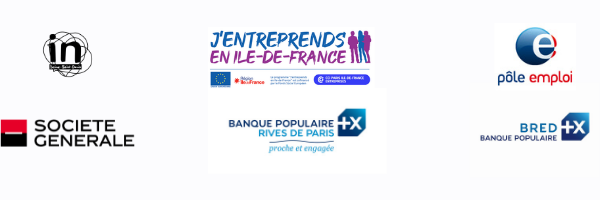 Contact presse : Contact presse :
Marine DAVID
Responsable Communication Marketing06 58 93 27 31mdavid@cci-paris-idf.fr